Approved by order of "Azerbaijan Caspian Shipping" Closed Joint Stock Company dated 1st of December 2016 No. 216.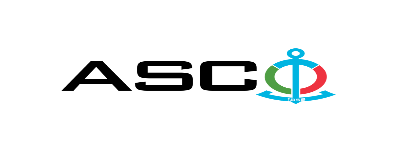 “AZERBAIJAN CASPIAN SHIPPING” CLOSED JOINT STOCK COMPANYANNOUNCES AN OPEN BIDDING FOR PROCUREMENT OF DIFFERENT TYPES OF ELECTRIC BULBS B I D D I N G No. AM-021/2019Procurement Committee of "ACS" CJSC(On the participant`s letter head)APPLICATION FOR PARTICIPATION IN THE OPEN BIDDING___________ city                                                                          “__”_______20____________№           							                                                                                          To attention of Mr. Jabrail MahmudluChairman of Procurement Committee of  "ACS" CJSCWe, hereby confirm the intention of [ to state full name of the participant ] to participate  in the open bidding No.  [ bidding No. shall be inserted by participant ] announced by "ACS" CJSC in respect of procurement of "__________________" .Moreover, we confirm that no winding - up or bankruptcy proceeding is being performed or there is no circumstance of cessation of activities or any other circumstance that may impede participation of [ to state full name of the participant ]  in the stated bidding. In addition, we warrant that [ to state full name of the participant ] is not an affiliate of "ACS" CJSC.Below mentioned contact details are available to respond to any question that may emerge in relation to the documents submitted and other issues : Contact person :  . . . . . . . . . . . . . . . . . . . . . . .  Position of the contact person  :. . . . . . . . . . . . . . . . . . . . . . . Telephone No. : . . . . . . . . . . . . . . . . . . . . . . . Fax No. : . . . . . . . . . . . . . . . . . . . . . . . E-mail address. : . . . . . . . . . . . . . . . . . . . . . . . Attachment :Original of the bank evidence as  a proof of payment of participation fee  – __ page(s).________________________________                                   _______________________(initials of the authorized person)                                                                                                        (signature of the authorized person)_________________________________                                                   (position of the authorized person)                                                                                                                          STAMP HERELIST OF ELECTRIC BULBSOnly DDP shall be accepted as a delivery term form local entities. Price offers shall be accepted in manats. Other conditions shall not be accepted. Goods supplied from outside the country are only accepted under CIP and DAP Baku term.It is necessary to indicate the model, certificate of origin and the country of manufacture of each good for which quotation is submitted by the relevant entity. The winning company must submit the samples and agree on them with the procuring company before conclusion of the contract.N o t e : The goods will be received in portions within 6 months depending on the extent of necessity.For technical questions please contact :Niyamaddin Baghirov, Procurement specialist of the Training Center 055 644 96 46niyameddin.bagirov@asco.az“Denizchi repair and construction” LLC Head of Technical Maintenance Division - Elvin Aliyev  ( 050 ) 228 63 64 elvin.aliyev@asco.az Due diligence shall be performed in accordance with the Procurement Guidelines of "Azerbaijan Caspian Shipping" Closed Joint Stock Company prior to the conclusion of the purchase agreement with the winner of the bidding.  Such winner company shall enter the following link ( http://www.acsc.az/az/pages/2/241 ) and fill in the special application  or present the following documents :http://www.acsc.az/az/pages/7/247 Articles of association of the Company (including all amendments and changes thereto) An extract from state registry of commercial legal entities  (such extract to be issued not later than last 1 month)Information on the founder in case if the founder of the company is a legal entityCertificate of Tax Payer`s Identification Number Audited accounting balance sheet or tax declaration  (depending on the taxation system) / reference issued by taxation bodies on non-existence of debts for tax Identification card of the legal representative Licenses necessary for provision of the relevant services / works  (if any)No agreement of purchase shall be concluded with the company which did not present the above-mentioned documents or failed to be assessed positively as a result of the due diligence performed! Submission documentation required for participation in the bidding :Application for participation in the bidding (template has been attached hereto) ;Bank evidence as a proof of participation fee ;Bidding offer At the initial stage, application for participation in the bidding ( signed and stamped ) and bank evidence proving payment of participation fee shall be submitted in English, Russian or in Azerbaijani languages to the official address of "Azerbaijan Caspian Shipping" CJSC or email address of contact person in charge by the date of 20.02.2019, 18.00 Baku time.Description (list) of goods, works or services has been attached hereto. The amount of participation fee and collection of general terms and conditions (bidding offer documentation)  :Any participant (bidder), who desires to participate in the bidding and to submit its bidding offer, shall pay for participation fee stated below and shall submit the evidence as a proof of payment to "ACS" CJSC not later than the date stipulated in section one.  All participants (bidders), who have fulfilled these requirements, may obtain general terms relating to the procurement subject from contact person in charge by the date envisaged in section III of this announcement at any time from 09.30 till 17.30 at any business day of the week.  LOT-_ AZN 50 (VAT inclusive) or its equivalent which may be paid in USD or EURO.   Account No. :Except for circumstances where the bidding is cancelled by ACS CJSC, participation fee shall in no case be refunded !Final deadline date and time for submission of the bidding offer :All participants, which have submitted their application for participation in the bidding and bank evidence as a proof of payment of participation fee by the date and time stipulated in section one, shall submit their bidding offer (one original and two copies) enclosed in sealed envelope to "ACS" CJSC by the date of 04.03.2019, by 15.00 Baku time.All bidding offer envelopes submitted after above-mentioned date and time shall be returned back unopened. Applicable rules in the bidding and exclusive right of "ACS" CJSC :The bidding shall be held in accordance with the order dated 12 June 2014, No. 99 and " Guidelines for Organization and Management of procurement in "Azerbaijan Caspian Shipping" Closed Joint Stock Company" which has been approved on the basis of such order.   "Azerbaijan Caspian Shipping" Closed  Joint Stock Company shall be entitled to refuse all bidding offers and terminate the bidding in accordance with " Guidelines for Organization and Management of procurement in "Azerbaijan Caspian Shipping" Closed Joint Stock Company".Address of the procuring company :The Azerbaijan Republic, Baku city, AZ1029 (postcode), Heydar Aliyev Avenue 152, “Chinar Plaza” 24th floor, Procurement Committee of ACSC. Contact person in charge :Vugar Jalilov Secretary of the Procurement Committee of "ACS" CJSCTelephone No. : +994 12 404 37 00 (1132)Email address: tender@asco.az Contact person on legal issues :Telephone No. : +994 50 277 02 85E-mail address. :  Huquq.meslehetcisi@asco.azTender offer envelopes` opening date and time :The opening of the envelopes shall take place on 04.03.2019, at 16.00 Baku time in the address stated in section V of the announcement.  Information  on the winner of the bidding :Information on the winner of the bidding can be found on the announcement tab from the official website of  "ACS" CJSC.  Other conditions of the bidding :№Nomination of goodsMeasurement unitQuantityThe Marine Transportation Fleet1Electric bulb E27, 220 x 25 Wp i e c e ( s )7502Electric bulb E27, 220 x 40 Wp i e c e ( s )7503Electric bulb E27, 220 x 60 Wp i e c e ( s )75004Navigation bulb P28S, 220 x 65 Wp i e c e ( s )1505Electric bulb E27, S 220 x 80 N p i e c e ( s )2506Electric bulb E27, 220 x 100 Wp i e c e ( s )75007Electric bulb E40, 220 x 500 Wp i e c e ( s )13008Electric bulb LB-18p i e c e ( s )50009Starter unit S2  p i e c e ( s )1021510Electric bulb CML 388, 36 V, 30 mA, code 610931-963.2p i e c e ( s )35011Electrical signal bulb OL-6235 BPR, 32/33 Map i e c e ( s )155012Electric bulb E-27, 220 x 40 W, (spot type)p i e c e ( s )10013Energy saving bulb E27, 230 x 15 Wp i e c e ( s )10014Energy saving bulb E 27, 230 x 20 W, 6500K (Freestar) p i e c e ( s )10015Electric bulb B15d, 13 x 25p i e c e ( s )17016Halogen bulb 400 W, E40, 220 V (transformer free) L = 250 mmp i e c e ( s )2517Electric Bulb - 55 Wp i e c e ( s )12018Halogen bulb JDR-C, 220 V, 50 Wp i e c e ( s )2519Halogen bulb JDR-C, 12 V, 50 Wp i e c e ( s )2520Socket for halogen bulb JDR-C p i e c e ( s )2521Halogen electric bulb E-40, 230 V, 500 W (transformer free) L = 250 mmp i e c e ( s )50The Caspian Sea Oil Fleet1Electric bulb E-27 220 V, 40 Wp i e c e ( s )6 0002Electric bulb E-27 220 V, 75 Wp i e c e ( s )4 0003Electric bulb E-27 220 V, 60 Wp i e c e ( s )7 0004Energy saving bulb E27 220 V; 9 W; SNBOTp i e c e ( s )2005Electric bulb E-27 220 V, 100 Wp i e c e ( s )3 0006Electric bulb  220 V 150 Wp i e c e ( s )5007Electric bulb E-40; 500 W; 220 V (incandescent bulb)p i e c e ( s )7508Electric bulb E-10; 48 V; 3 Wp i e c e ( s )2009Electric bulb 220 V; 25 W; 2S (double contact)p i e c e ( s )50010Commutator lamp 48 V; 50 mA; D = 6 mm; L = 45 mmp i e c e ( s )10011Signal bulb; T5,5 24 V; 50 mAp i e c e ( s )50012Xenon bulb for search light TZİ; 1000 W;  220 V; 50 Hz; L = 192 mm; contact diameter  Ø 12 mmp i e c e ( s )5013Xenon bulb for search light TZİ-A; 1000 W;  220 V; 50 Hz; p i e c e ( s )5014Xenon bulb for search light TZ3; 3000 W; 220 V; 50 Hz;p i e c e ( s )5015Navigation bulb B22 220 V 60 Wp i e c e ( s )20016Electric bulb B22, 220 V 65cd 85 Wp i e c e ( s )20017Electric bulb P-28s 24 V 50cd 40 Wp i e c e ( s )20018Electric bulb T4,5; 24 V; 20mAp i e c e ( s )75019Electric bulb Ba15d; 24 V; 5 Wp i e c e ( s )50020Electric bulb E-27 24 V, 40 Wp i e c e ( s )1 00021Electric bulb E-27 24 V, 60 Wp i e c e ( s )75022Electric bulb TG-28; 220 V; 2000 Wp i e c e ( s )10023Luminescent bulb LB-18p i e c e ( s )5 00024Luminescent bulb LB-15p i e c e ( s )10025Halogen Bulb "Pelsan" E-40, 230 V, 500 Wp i e c e ( s )15026Halogen Bulb with transformer generator E-40, 230 V, 1000 Wp i e c e ( s )15027Halogen Bulb R7s, 240 V, 1000 Wp i e c e ( s )25028Siqnal bulb BA9S 26V-0,12Ap i e c e ( s )10029Electric bulb Ş-22; 24 V; 25 Wp i e c e ( s )10030Commutator bulb - T 5,5 24 V 35mAp i e c e ( s ) 10031Electric signal bulb Ba 7s; 24 V; 0,6 Wp i e c e ( s ) 10032Electric bulb (double contact) 24 V; 25 Wp i e c e ( s ) 80"Bibiheybat" Ship Repair Yard1Starter unit C80 for LB bulbsp i e c e ( s ) 502Electric bulb  220 x 75 p i e c e ( s ) 1503Electric bulb 220 x 100 p i e c e ( s ) 5004Electric bulb 220 x 150 p i e c e ( s ) 1505Energy saving bulb  E27 220 V 24 Wp i e c e ( s ) 3506Electric bulb 220 x 60 p i e c e ( s ) 1507Electric bulb 220 x 60 W (spot light) p i e c e ( s ) 5008Electric bulb E-40 127 V 1000 Wp i e c e ( s ) 259Electric bulb P - 27 127 V 100 Wp i e c e ( s ) 5010Electric bulb 12 Vp i e c e ( s ) 15011Electric bulb 24 Vp i e c e ( s ) 150“Zigh” Ship Repair and Construction Yard1Economy electric bulb  220 V ; 20 W E27 (energy saving)p i e c e ( s ) 2002Economy electric bulb 220 V ; 24 W E27 (energy saving)p i e c e ( s ) 1003Economy electric bulb 220 V ; 30 W E27 (energy saving)p i e c e ( s ) 2004Economy electric bulb 220 V ; 40 W E27 (energy saving)p i e c e ( s ) 2005Electric bulb 220 V 60 W E27 (incandescent bulb)p i e c e ( s ) 2506Electric bulb 220 V 100 W E27 (incandescent bulb)p i e c e ( s ) 4507Economy electric bulb 220 V ; 105 W E27 (energy saving)p i e c e ( s ) 3008Electric bulb 220 V 150 W E27 (incandescent bulb)p i e c e ( s ) 2509Electric bulb 220 V 200 W E27 (incandescent bulb)p i e c e ( s ) 10010Electric bulb 220 V 250 W E40 (incandescent bulb)p i e c e ( s ) 10011Electric bulb 220 V 250 W E40 (white)p i e c e ( s ) 5012Electric bulb 220 V 500 W E40 (incandescent bulb)p i e c e ( s ) 42013Electric bulb 220 V 500 W E40 PHILIPS (thin and long type)p i e c e ( s ) 10014Electric bulb 220 V 1000 W E40 PHILIPS (thin and long type)p i e c e ( s ) 10015Electric bulb  12 V ; 40 W E27p i e c e ( s ) 30016Electric bulb  24 V; 60 W E27 p i e c e ( s ) 15017Electric bulb 36 V;  95 W E27p i e c e ( s ) 170018Electric bulb LB-18p i e c e ( s ) 30019Electric bulb LB-36p i e c e ( s ) 10020Electric bulb Philips, Master  HPJ-T Plus 1000 W / 645 E 40p i e c e ( s ) 5021Electric bulb Philips, Master HPJ-T Plus 250 W / 645 E 40 p i e c e ( s ) 10022Bulb type : KOLORARC KRC-400 W  E-40p i e c e ( s ) 1523Bulb type : KOLORARC KRC-1000 W E-40p i e c e ( s ) 30Training and Education Centre1Bulb for emergencies p i e c e ( s ) 102Luminescent bulb  PHİLİPS LB-18p i e c e ( s ) 503Spot type lamp 100 Wp i e c e ( s ) 254Bulb for spot type ighting fixture p i e c e ( s ) 805Bulb - Philips (18 W / 840 / 4p) p i e c e ( s ) 356Electric Bulb 220 x 100p i e c e ( s ) 40“Denizchi repair and construction” LLC1Electric bulb  150 Wp i e c e ( s ) 322Electric bulb 220 V - 1000 Wp i e c e ( s ) 353Electric bulb  220 X 100 p i e c e ( s ) 504Electric bulb 220 X 150 p i e c e ( s ) 505Electric bulb 220 X 200 p i e c e ( s ) 506Electric bulb LB 18p i e c e ( s ) 3007Electric bulb  "EKONOM" R27. 220 V. 30 Wp i e c e ( s ) 2508Electric bulb  150 W E-27. 220 Vp i e c e ( s ) 309Electric bulb  220 x 300 Wp i e c e ( s ) 3010Electric bulb 220 x 500 Wp i e c e ( s ) 1011Electric bulb 220 X 60 W (for spot light) p i e c e ( s ) 15012Electric bulb 220 V - 40 Wp i e c e ( s ) 20013Electric bulb E27; 220 V; 100 W PHILIPSp i e c e ( s ) 5014Electric bulb R40 220 V 500 Wp i e c e ( s ) 2015Electric bulb 220 X 60 p i e c e ( s ) 50Shammad Yolchuyev, Head of the Procurement Department of the "Marine Transportation Fleet" -  0503707909shammad.yolchuyev@asco.azSuleyman Mammadov, Head of the Warehouse  of Procurement Department of the Marine Transportation Fleet  051 454 06 00suleyman.mammadov@asco.azMahir Isayev, Head of the Procurement Service of the Caspian Sea Oil Fleet  050 292 12 32mahir.isayev@asco.azIman Abdullayev, Deputy Head of the Procurement Service of the Caspian Sea Oil Fleet  055 555 54 49iman.abdullayev@asco.azGuliyev Gulu - "Bibiheybat" Ship Repair Yard, Procurement Department, Head of the Procurement Department of "Bibiheybat" Ship Repair Yard - 0502207820qulu.quliyev@asco.azMamed Novrooz - "Bibiheybat" Ship Repair Yard, Procurement Department, Employee of the Procurement Department of "Bibiheybat" Ship Repair Yard 055 255 60 33 mamed1983_83@mail.ruSabuhi Bagirov, Head of the Procurement Department of "Zykh" Ship Repair and Construction Yard 050 458 02 02 
  sabuxi.bagirov@asco.azZohra Orujova - "Zigh" Ship Repair Yard, Procurement Department, Engineer of the Procurement Department of "Zigh" Ship Repair Yard 050 350 11 65zohra.orucova@asco.az